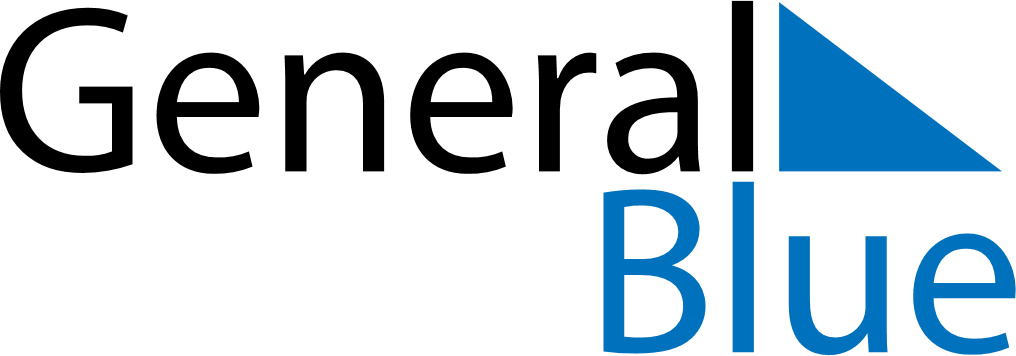 April 2021April 2021April 2021April 2021BruneiBruneiBruneiSundayMondayTuesdayWednesdayThursdayFridayFridaySaturday12234567899101112131415161617First day of Ramadan181920212223232425262728293030Nuzul Al-Quran